СПИСЪКдопуснати до тест кандидати за длъжността Главен експерт /ЗД/ в Регионална дирекция за социално подпомагане София-област1. Мила Цветанова Пашова2. Валентина Бойчова Николова3. Пламена Иванова Иванова4. Татяна Костадинова Костадинова5. Маргарита Александрова ИвановаПосочените допуснати кандидати трябва да се явят на тест на 01.07.2020 г. от 11.00 часа в зала „Мраморна“ в сградата на Министерство на труда и социалната политика, гр. София, ул. „Триадица“ №2.ПРЕДСЕДАТЕЛ:   /п/                /Цветелина Иванова/	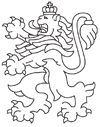 РЕПУБЛИКА БЪЛГАРИЯАгенция за социално подпомагане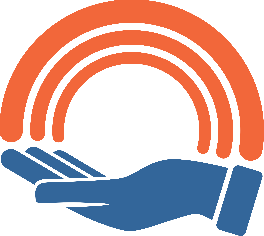 